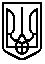 Ромашківський комунальний заклад загальної середньої освітиРокитнянської районної ради Київської областівул. Шкільна, 1, с.Ромашки, Рокитнянський р-н, Київська обл., 09623тел. 04562-236-45,  e-mail: romashkyschool@gmail.comКОД ЄДРПОУ 25300750Н А К А З10 червня  2020 р.                                      с. Ромашки                                                         №41Про підсумки методичної роботиКеруючись основними документами про організацію навчально-виховної роботи в тому числі  проведенням методичної роботи з педкадрами:  Законами України  «Про освіту», «Про дошкільну освіту», «Про загальну середню освіту», «Про позашкільну освіту», Указу Президента України від 25.06.2013 №344/2013 «Про Національну стратегію розвитку освіти в Україні на період до 2021 року», Постанови Кабінету Міністрів України від 06.08.2014 №385 «Державна стратегія регіонального розвитку на період до 2020 року»,  Концепції Нової української школи, затвердженої рішенням колегії МОН України 27.10.2016, Концепції національно-патріотичного виховання дітей і молоді, затвердженої наказом МОН від 16.06.2015 №641; Державних стандартів початкової загальної освіти та базової і повної середньої освіти.Методична робота у 2019/2020  навчальному році була спрямована на вдосконалення роботи з педагогічними кадрами, підвищення рівня методичної роботи, підвищення фахового рівня вчителів школи, їх готовності до інноваційної діяльності, з метою створення необхідних умов для всебічного розвитку учнів, збереження та зміцнення їх здоров’я та соціальної адаптації, формування в них цілісної системи соціальних та загальних компетентностей на основі особистісного підходу до потреб і можливостей учнів. У 2019/2020 навчального року педагогічний  колектив школи започаткував  роботу над методичною проблемою «Соціалізація особистості на засадах створення сприятливого освітнього середовища в умовах компетентнісного підходу».  Головними завданнями  методичної роботи є: -   ознайомлення з нормативно-правовими документами, які визначають державну політику в галузі освіти;-   використання  на практиці сучасних інформаційних та комунікативних технологій у системі науково-методичної роботи умовах упровадження концепції Нової української школи;-    вплив методичної роботи на результативність навчально-виховного процесу за підсумками олімпіад, конкурсів;                                                                                          -    залучення до науково-дослідницької та експериментальної роботи вчителів                                                     та учнів;-   створення умов для зародження, оцінювання та використання  педагогічного досвіду.З метою цілеспрямованої роботи та для забезпечення колективного керівництва методичною роботою було затверджено склад шкільної методичної ради, визначено та затверджено структуру та форми методичної роботи, складено план роботи над методичною темою, розглянуто, обговорено та затверджено плани роботи шкільних методичних об’єднань на 2019/2020 навчальний рік.   Протягом  2019/2020 н.р. на засіданнях методичної ради обговорювалися такі питання: - про підсумки методичної роботи з педагогічними кадрами в 2018/2019 н.р.та затвердження плану методичної роботи на 2019/2020 н.р.- про організацію роботи з обдарованими дітьми в 2019/2020 н.р.;- про завершення міжатестаційного періоду педагогів, які претендуватимуть на присвоєння вищої кваліфікаційної категорії та педагогічних звань у 2019/2020 н.р.;- про підсумки роботи педагогічного колективу над методичною проблемою «Розвиток життєвих компетентностей»; - організація наставництва і стажування. Затвердження індивідуальних планів роботи з молодими вчителями;- презентація методичних доробок вчителів, що атестуються;- схвалення матеріалів досвіду роботи вчителів, що атестуються;- про підсумки проведення І етапу олімпіад та підготовка до ІІ етапу Всеукраїнських олімпіад;- аналіз результативності учнів  у ІІ етапі  Всеукраїнських учнівських олімпіад з базових дисциплін;- реалізація Концепції НУШ в освітньому закладі;- про  виконання навчальних програм у 2019/2020 н.р.;- аналіз  результативності методичної роботи з педагогічними кадрами у 2019/2020 н.р.;- підготовка проекту пропозицій до річного плану роботи школи, програми розвиткуПротягом  2019/2020  н.р. було організовано роботу шкільних методичних об’єднань вчителів-предметників та класних керівників, затверджено плани їх роботи, методичні проблеми, над якими працювали шкільні методичні об’єднання,визначено керівників з числа досвідчених педагогів. Робота методичних об’єднань була спрямована на удосконалення методичної підготовки, фахової майстерності вчителя, удосконалення методики проведення уроку. Діяльність шкільних методоб'єднань було сплановано на основі плану роботи школи на рік  та Перспективного плану розвитку школи. Проведено  заплановані засідання методичних об’єднань з усіх напрямів, робота яких будувалася за окремими планами. На  запланованих  засіданнях  методичних об’єднань обговорювалися як організаційні питання (рекомендації МОНУ, обласної конференції, серпневої районної, рекомендації  щодо викладання і вивчення навчальних предметів у 2019/2020 н.р., зміни  у навчальних програмах, підготовка і проведення олімпіад, предметних тижнів, проведення моніторингів, так і науково-методичні питання. У 2019/2020 н.р. проведено  засідання атестаційної комісії. Затверджено план роботи атестаційної комісії на 2019/2020 н.р., список педагогічних працівників, які підлягають атестації, графік проведення засідань атестаційної комісії. У ІІ семестрі вивчено результати роботи педагогічних працівників та проведено творчий звіт.Особлива увага приділялась самоосвіті педагогів. Курсова перепідготовка здійснювалась у  2019/2020 н.р. згідно з перспективним планом. Її пройшли всі вчителі. Відвідуючи курси, вони виконали творчий проект, в якому узагальнили матеріали за індивідуальною методичною темою, поділилася досвідом роботи. Крім того, Іваненко Т.Д. вчитель початкових класів отримала сертифікат про підвищення кваліфікації вчителів початкових класів закладів загальної середньої освіти, які впроваджуватимуть Державний стандарт початкової освіти в умовах НУШ. Директор школи Т.Р.Кононенко та  заступник директора з навчально-виховної роботи Дем’яненко І.В. пройшли курси підвищення кваліфікації з питань «Про організаційний та навчально-методичний супровід навчальної, навчально-виховної  роботи закладів загальної середньої освіти відповідно до вимог Концепції «Нова українська школа». У рамках вивчення і реалізації І етапу науково-методичної проблеми були проведені педагогічні ради: «Про освітні стратегії соціалізації особистості громадянського суспільства», «Про затвердження переліку предметів та видів навчальних занять, які будуть  здійснюватися з використанням дистанційних технологій». Уся робота з педкадрами була спрямована на підвищення професійного та методичного рівня кожного педагога. Робота шкільного колективу сприяла виявленню та підтримці талановитої молоді, створенню умов, необхідних для розвитку індивідуальності та неординарних  здібностей   учнів,  має свої   позитивні результати.Проаналізовано участь вихованців школи у ІІ етапі Всеукраїнських олімпіад, адміністрацією школи вказано на достатню роботу з виявлення обдарованих дітей. З метою ознайомлення з нормативними документами, Державними стандартами викладання окремих предметів, передовим педагогічним досвідом, новинками методичної літератури, періодичних видань з предметів тощо протягом навчального року проведено 9 методично-оперативних нарад та 6 інструктивно-методичних. Кожен керівник методичного об’єднання, ретельно проаналізувавши діяльність об’єднання, перспективно  визначив пріоритети в методичній роботі на 2019/2020 н.р., зокрема посилена увага роботі з обдарованими  учнями, поширення передового педагогічного досвіду через публікації в фахових виданнях, узагальнення досвіду в професійний портфоліо  вчителя-предметника тощо.Згідно рейтингу циклів навчальних предметів за навчальними досягненнями учнів  найкращим є рівень навчальних досягнень учнів з предметів технічно-естетичного циклу якісний показник не змінився і залишився  – 96%. Збільшився  якісний показник з  музичного   мистецтва на 1%. Зменшився якісний показник з  інформатики та  трудового навчання на 2%, з  фізичної культури на 1%. З образотворчого мистецтва  та захисту Вітчизни показник не змінився.Найнижчий якісний показник в технічно-естетичному циклі з мистецтва– 85%.З предметів суспільно-гуманітарного циклу порівняно з попереднім навчальним роком  якісний показник ззменшився  на 5%  і становить – 76%. З них:  збільшився  з історії України та всесвітньої історії на  5%; зменшився якісний показник з таких предметів: з правознавства на 30%, з української літератури  та зарубіжної  літератури на 5%, з англійської мови  на 1%. Найнижчий якісний показник у суспільно-гуманітарному циклі – з правознавства 60%.З природничо-математичного циклу у порівнянні з попереднім роком якісний показник навчальних досягнень учнів зменшився на 4% і  становить –  74 %. Збільшився якісний показник з географії на 3%, з хімії на 2%, з біології на 1%, а зменшився з математики  на 11%, з фізики на 8%, з природознавства – на 6%,Найнижчий якісний показник у природничо-математичному циклі з математики –– 54%.  Рейтинг навчальних предметів за якісним показником навчальних досягнень учнів такий:  образотворче мистецтво,захист Вітчизни, музичне мистецтво і технології,– 100%;  трудове навчання та фізична культура – 97%; основи здоров’я– 90%; інформатика та природознавство  – 88%; мистецтво – 85%; географія – 83%; українська література та історія України – 82%; українська мова та зарубіжна  література – 80%; англійська мова – 77%; всесвітня історія– 76%; громадянська освіта – 72%;  біологія та фізика – 70%; хімії –61%; правознавство– 60%; математика –54%. Найнижчий якісний показник з математики –  54%.Робота шкільного колективу сприяла виявленню та підтримці талановитої молоді, створенню умов, необхідних для розвитку індивідуальності та неординарних  здібностей   учнів,  має свої   позитивні результати.У 2019/2020 н.р. пройшла чергову атестацію Білецька Наталія Михайлівна, учитель початкових класів,  на  відповідність  займаній посаді та позачергову атестацію згідно поданої заяви на відповідність займаній посаді, раніше присвоєній кваліфікаційній категорії «спеціаліст вищої категорії» та  присвоєння педагогічного звання «учитель-методист» пройшов Одрина Василь Григорович учитель історії та правознавства.Педагогічний колектив школи створює оптимальні умови для обдарованої та талановитої молоді, всебічно сприяє розвитку творчого потенціалу учнів.  Щодо дотримання в школі пріоритетних напрямків реформи навчально-виховного процесу слід зазначити, що формування змісту шкільного освітнього компонента та організація його вивчення здійснювалась на основі вивчення інтересів та запитів школярів. В школі запроваджений напрямок профілізації: української філології. Продовжується перехід основної школи на новий зміст освіти.З метою підвищення якості навчально-виховного процесу, формування в учнів інтересу до вивчення предметів та покращення позакласної роботи з навчальних дисциплін проводяться предметні тижні. На виконання постанови Кабінету Міністрів України від 11 березня 2020 року № 211 «Про запобігання поширенню на території України коронавірусу COVID-19» з 12 березня організовано освітній процес з використанням технологій  дистанційного навчання, у тому числі планування кількості та обсягу завдань та контрольних заходів, з урахуванням принципу  здоров'язбереження, запобігаючи емоційному, ментальному та фізичному перевантаженню учнів згідно з Положенням про дистанційне навчання. В умовах карантину вчителі працювали  з учнями, що перебувають удома, шляхом використання технологій дистанційного навчання. Забезпечували проведення навчальних занять за допомогою дистанційних технологій на обраних Google платформах та соціальних мереж відповідно до розкладу навчальних занять:Учителі, які працювали  в мережі Viber надсилали тести для перевірки знань, а домашні завдання  перевіряли  через електронну пошту та  інші інтернет ресурси.Складені  індивідуальні плани самоосвіти вчителів в період карантину, вказавши, якого результату має досягти за цей час, та подані  заступнику директора з навчально-виховної роботи на електронну адресу; щотижня в електронному варіанті звітували про проведену роботу за даний період.Практичний психолог і соціальний педагог проводили:-  просвітницьку та профілактичну  діяльність (на веб-сайті закладу освіти, в чатах, в oнлайн групах педагогів/батьків/учнів,  в телеграм, Viber та інші); консультування  індивідуальне, рідше групове (онлайн режимі, Skype  режимі, телефонному режимі та інші);- організаційно-методичну роботу  (підготовка до проведення заходів, оформлення робочої документації,  складання індивідуального плану самоосвіти, обробка  та узагальнення результатів досліджень , розробка  тренінгів, занять та матеріалів до їх проведення, впорядкування документації та оформлення методичних рекомендацій,  оновлення інтернет-сторінок, ознайомлення з сучасною методичною літературою з психолого-педагогічної тематики  та інші).Протягом дистанційного навчання вчителі прослухали вебінари для самоосвіти та відповідно отримали сертифікати.Аналіз підсумків за навчальний рік дає підстави зробити висновки, що, порівняно з минулим роком зріс рівень фахової майстерності вчителів. Педагогічний колектив в процесі своєї діяльності в цілому реалізував мету навчання, розвитку і виховання учнів, поставлену на початку навчального року. В цілому план заходів щодо організації методичної роботи в школі протягом  2019/2020 навчального року виконаний. Проте необхідно:-  працювати над удосконаленням уроків, як основної форми роботи;- усунути недоліки в інформаційному забезпеченні учителів, зобов’язувати всіх вчителів використовувати ІКТ в навчально-виховному процесі;- систематично удосконалювати форми методичної роботи з педагогічними кадрами;- посилити роботу з виявлення обдарованих дітей, якісно здійснювати підготовку учнів до олімпіад;- працювати  над підвищенням якості початкової та  базової загальної освіти учнів, формуванням у них уміння самостійно здобувати знання, творчо застосовувати їх на практиці;- брати участь у фахових конкурсах, презентувати педагогічну майстерність на рівні міста;- працювати над створенням електронних портфоліо, методичних кейсів.Виходячи з вищезазначеногоНАКАЗУЮ:1. Заступнику директора з навчально-виховної роботи Дем’яненко І.В.:1) забезпечувати реалізацію принципів гуманізації, демократизації та спрямованість процесу навчання на розвиток особистості учня. Встановлення пріоритету уроку як засобу соціалізації учнів                                                                                                                              (постійно).2) Упроваджувати в навчально-виховний процес досягнень перспективного педагогічного досвіду, інноваційних проектів, новітніх технологій та забезпечення їх практичної реалізації                                                                                                                              (постійно).3) Створити  методичний супровід роботи молодих вчителів щодо успішної адаптації до роботи в школі та підвищення рівня професійної компетентності                                                                                                                             ( постійно).4) Залучати  вчителів до участі в  інноваційній та дослідно-експериментальній роботі (постійно).                5) Підвищувати ІКТ-компетентності педагогів із метою ефективної інформатизації освітнього процесу                                                                                                                             ( постійно).6) Удосконалювати контрольно-оцінювальну діяльність в процесі навчання з урахуванням сучасних досягнень педагогіки (постійно)7) Здійснюватиння психолого-педагогічний супровід навчально-виховного процесу.                   	(постійно).8) Продовжити працювати над проблемою «Соціалізація особистості на засадах створення сприятливого освітнього середовища в умовах компетентнісного підходу» (2019-2024рр.).3. Заступнику директора з виховної роботи Поляк Н.І. спрямовувати роботу методичного об’єднання класних керівникі  на реалізацію проблеми  «Формування успішної особистості школяра, створення умов для самореалізації учнів у різних видах творчої діяльності» (2019-2024рр.).4.Класним керівникам в наступному навчальному році продовжити роботу над реалізацією виховної проблеми школи та району, над оволодінням прийомами і засобами педагогічної техніки, вмінням встановлювати педагогічно доцільні взаємовідносини з окремими учнями, учнівським колективом, батьками, вчителями, аналізувати свою діяльність, результати роботи, над створенням необхідних умов для фізичного розвитку школярів, збереження та зміцнення їхнього здоров’я.5. Відповідальність за виконання даного наказу покласти на  заступника директора з навчально-виховної роботи Дем’яненко І.В.                                             Директор школи                       						    Т.Кононенко  З наказом ознайомлені                                          І.Дем’яненко                                   Н.ПолякНазва платформ та соціальних мережНазва платформ та соціальних мережНазва платформ та соціальних мережНазва платформ та соціальних мережGoogle ClassroomClasstimeZoomViberХаритоненко К.А. (англ.мова)Харитоненко К.А. (англ.мова)Харитоненко К.А. (англ.мова)Вдовиченко В.М. (географія)  Кононенко Т.Р. (укр.мова та літ)Клочан О.О.(1 клас)Шосталь О.З. (4клас)Калитюк В.С.(укр.мова та літ)Ткаченко Л.А.(3 клас)Дем’яненко О.В. (математика)Бойко К.В.(зарубіжна література)Дем’яненко Я.В.  (фізика)Близнюк Г.О.(біологія, хімія)Волосажир І.М. (2 клас)Куцик П.Д. (фізична культура)Іваненко В.І. (інформатика)Іваненко Т.Д. (інформатика)Поляк Н.І. (укр.мова та літ)Одрина В.Г. (історія,правознавство)Дем’яненко І.В. (основи здоров’я)